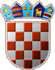 REPUBLIKA HRVATSKA  POŽEŠKO SLAVONSKA ŽUPANIJAOpćina BrestovacNa temelju članka 39.st.1.Zakona o proračunu (Narodne novine broj 87/08,136/12 i 15/15) i članka 30.Statuta Općine Brestovac (Službeni glasnik Općine Brestovac broj 2/2018),Općinsko vijeće Općine Brestovac na svojoj  sjednici održanoj  2019.godine donijelo jePRORAČUN OPĆINE BRESTOVAC ZA 2020. GODINU I PROJEKCIJE ZA 2021. I 2022.GODINUI. OPĆI DIOČlanak 1.Proračun Općine Brestovac za 2020.godinu (u daljnjem tekstu:Proračun) i projekcije za 2021.i 2022.godinu sastoji se od:RAČUN PRIHODA I RASHODAPlan proračuna 2020Projekcija za 2021Projekcija za 2022UKUPNO RASHODARAZLIKA VIŠAK/MANJAKRASPOLOŽIVA SREDSTVA IZ PRETHODNIH GODINARAČUN FINANCIRANJANETO FINANCIRANJEČlanak 2.Prihodi i rashodi te primici i izdaci po ekonomskoj klasifikaciji utvrđuju se u ukupnom iznosu od 11.675.000,00 kuna u Računu prihoda i rashoda (Opći dio Proračuna)Članak 3.Rashodi i izdaci po izvorima financiranja,ekonomskoj,programskoj,organizacijskoj i funkcijskoj klasifikaciji prema nositeljima,korisnicima i posebnim namjenama utvrđuju se u posebnom dijelu Proračuna.Sastavni dio Proračuna su projkecije za 2020.i 2021.godinu i Plan razvojnih programa.Članak 4.Proračun Općine Brestovac objavit će se u Službenom glasniku,a primjenjuje se od 01.siječnja 2020.godine.KLASA: URBROJ:Brestovac,PREDSJEDNIKTomo VrhovacREPUBLIKA HRVATSKA  POŽEŠKO SLAVONSKA ŽUPANIJAOpćina BrestovacUkupan donos viška/manjka iz prethodnih godina0,00 kn0,00 kn0,00 knDio koji će se rasporediti/pokriti u razdoblju0,00 kn0,00 kn0,00 knVIŠAK/MANJAK + NETO FINANCIRANJE + RASPOLOŽIVA SREDSTVA IZ PRETHODNIH GODINA0,00 kn0,00 kn0,00 knPRORAČUN OPĆINE BRESTOVAC ZA 2020. GODINU I PROJEKCIJE ZA 2021. I 2022.GODINUOPĆI DIO-Račun prihodaPRORAČUN OPĆINE BRESTOVAC ZA 2020. GODINU I PROJEKCIJE ZA 2021. I 2022.GODINUOPĆI DIO-Račun prihodaPRORAČUN OPĆINE BRESTOVAC ZA 2020. GODINU I PROJEKCIJE ZA 2021. I 2022.GODINUOPĆI DIO-Račun prihodaPRORAČUN OPĆINE BRESTOVAC ZA 2020. GODINU I PROJEKCIJE ZA 2021. I 2022.GODINUOPĆI DIO-Račun prihodaPRORAČUN OPĆINE BRESTOVAC ZA 2020. GODINU I PROJEKCIJE ZA 2021. I 2022.GODINUOPĆI DIO-Račun prihodaPRORAČUN OPĆINE BRESTOVAC ZA 2020. GODINU I PROJEKCIJE ZA 2021. I 2022.GODINUOPĆI DIO-Račun prihodaRačun/ PozicijaRačun/ PozicijaOpisPlan proračuna 2020Projekcija za 2021Projekcija za 20226Prihodi poslovanja11.242.000,0011.354.420,0011.410.630,0061Prihodi od poreza7.540.000,007.615.400,007.653.100,00611Porez i prirez na dohodak7.250.000,007.322.500,007.358.750,00613Porezi na imovinu250.000,00252.500,00253.750,00614Porezi na robu i usluge40.000,0040.400,0040.600,0063Pomoći iz inozemstva i od subjekata unutar općeg proračuna1.500.000,001.515.000,001.522.500,00633Pomoći proračunu iz drugih proračuna1.000.000,001.010.000,001.015.000,00634Pomoći od izvanproračunskih korisnika500.000,00505.000,00507.500,00638Pomoći iz državnog proračuna temeljem prijenosa EU sredstava0,000,000,0064Prihodi od imovine376.000,00379.760,00381.640,00641Prihodi od financijske imovine10.000,0010.100,0010.150,00642Prihodi od nefinancijske imovine366.000,00369.660,00371.490,0065Prihodi od upravnih i administrativnih pristojbi, pristojbi po posebnim propisima i naknada1.816.000,001.834.160,001.843.240,00651Upravne i administrativne pristojbe6.000,006.060,006.090,00652Prihodi po posebnim propisima1.510.000,001.525.100,001.532.650,00653Komunalni doprinosi i naknade300.000,00303.000,00304.500,0068Kazne, upravne mjere i ostali prihodi10.000,0010.100,0010.150,00683Ostali prihodi10.000,0010.100,0010.150,007Prihodi od prodaje nefinancijske imovine433.000,00437.330,00439.495,0071Prihodi od prodaje neproizvedene dugotrajne imovine250.000,00252.500,00253.750,00711Prihodi od prodaje materijalne imovine - prirodnih bogatstava250.000,00252.500,00253.750,0072Prihodi od prodaje proizvedene dugotrajne imovine183.000,00184.830,00185.745,00721Prihodi od prodaje građevinskih objekata183.000,00184.830,00185.745,00UKUPNO11.675.000,0011.791.750,0011.850.125,00PRORAČUN OPĆINE BRESTOVAC ZA 2020. GODINU I PROJEKCIJE ZA 2021. I 2022.GODINUOPĆI DIO-Račun rashodaPRORAČUN OPĆINE BRESTOVAC ZA 2020. GODINU I PROJEKCIJE ZA 2021. I 2022.GODINUOPĆI DIO-Račun rashodaPRORAČUN OPĆINE BRESTOVAC ZA 2020. GODINU I PROJEKCIJE ZA 2021. I 2022.GODINUOPĆI DIO-Račun rashodaPRORAČUN OPĆINE BRESTOVAC ZA 2020. GODINU I PROJEKCIJE ZA 2021. I 2022.GODINUOPĆI DIO-Račun rashodaPRORAČUN OPĆINE BRESTOVAC ZA 2020. GODINU I PROJEKCIJE ZA 2021. I 2022.GODINUOPĆI DIO-Račun rashodaPRORAČUN OPĆINE BRESTOVAC ZA 2020. GODINU I PROJEKCIJE ZA 2021. I 2022.GODINUOPĆI DIO-Račun rashodaRačun/ PozicijaRačun/ PozicijaOpisPlan proračuna 2020Projekcija za 2021Projekcija za 20223Rashodi poslovanja5.832.000,005.890.320,005.919.480,00311Plaće (Bruto)742.000,00749.420,00753.130,00312Ostali rashodi za zaposlene37.000,0037.370,0037.555,00313Doprinosi na plaće130.000,00131.300,00131.950,00321Naknade troškova zaposlenima109.000,00110.090,00110.635,00322Rashodi za materijal i energiju654.000,00660.540,00663.810,00323Rashodi za usluge1.457.000,001.471.570,001.478.855,00329Ostali nespomenuti rashodi poslovanja458.000,00462.580,00464.870,00343Ostali financijski rashodi105.000,00106.050,00106.575,00352Subvencije trgovačkim društvima, zadrugama, poljoprivrednicima i obrtnicima izvan javnog sektora60.000,0060.600,0060.900,00366Pomoći proračunskim korisnicima drugih proračuna90.000,0090.900,0091.350,00372Ostale naknade građanima i kućanstvima iz proračuna610.000,00616.100,00619.150,00381Tekuće donacije810.000,00818.100,00822.150,00383Kazne, penali i naknade štete40.000,0040.400,0040.600,0038530.000,0030.300,0030.450,00386Kapitalne pomoći500.000,00505.000,00507.500,004Rashodi za nabavu nefinancijske imovine5.843.000,005.901.430,005.930.645,00411Materijalna imovina - prirodna bogatstva70.000,0070.700,0071.050,00412Nematerijalna imovina400.000,00404.000,00406.000,00421Građevinski objekti2.775.000,002.802.750,002.816.625,00422Postrojenja i oprema128.000,00129.280,00129.920,00423Prijevozna sredstva0,000,000,00426Nematerijalna proizvedena imovina100.000,00101.000,00101.500,00451Dodatna ulaganja na građevinskim objektima2.370.000,002.393.700,002.405.550,00UKUPNO11.675.000,0011.791.750,0011.850.125,00PRORAČUN OPĆINE BRESTOVAC ZA 2020. GODINUPOSEBNI DIO-organizacijska,ekonomska i programska klasifikacijaPRORAČUN OPĆINE BRESTOVAC ZA 2020. GODINUPOSEBNI DIO-organizacijska,ekonomska i programska klasifikacijaPRORAČUN OPĆINE BRESTOVAC ZA 2020. GODINUPOSEBNI DIO-organizacijska,ekonomska i programska klasifikacijaPRORAČUN OPĆINE BRESTOVAC ZA 2020. GODINUPOSEBNI DIO-organizacijska,ekonomska i programska klasifikacijaPRORAČUN OPĆINE BRESTOVAC ZA 2020. GODINUPOSEBNI DIO-organizacijska,ekonomska i programska klasifikacijaPRORAČUN OPĆINE BRESTOVAC ZA 2020. GODINUPOSEBNI DIO-organizacijska,ekonomska i programska klasifikacijaPRORAČUN OPĆINE BRESTOVAC ZA 2020. GODINUPOSEBNI DIO-organizacijska,ekonomska i programska klasifikacijaPRORAČUN OPĆINE BRESTOVAC ZA 2020. GODINUPOSEBNI DIO-organizacijska,ekonomska i programska klasifikacijaPRORAČUN OPĆINE BRESTOVAC ZA 2020. GODINUPOSEBNI DIO-organizacijska,ekonomska i programska klasifikacijaPRORAČUN OPĆINE BRESTOVAC ZA 2020. GODINUPOSEBNI DIO-organizacijska,ekonomska i programska klasifikacijaPRORAČUN OPĆINE BRESTOVAC ZA 2020. GODINUPOSEBNI DIO-organizacijska,ekonomska i programska klasifikacijaRačun/ Pozicija1Račun/ Pozicija1Račun/ Pozicija1Račun/ Pozicija1Račun/ Pozicija1Račun/ Pozicija1Račun/ Pozicija1Račun/ Pozicija1Račun/ Pozicija1Opis2Plan proračuna 20203RAZDJEL001RAZDJEL001RAZDJEL001RAZDJEL001RAZDJEL001RAZDJEL001RAZDJEL001RAZDJEL001RAZDJEL001JEDINSTVENI UPRAVNI ODJEL11.675.000,00GLAVA00101GLAVA00101GLAVA00101GLAVA00101GLAVA00101GLAVA00101GLAVA00101GLAVA00101GLAVA00101JEDINSTVENI UPRAVNI ODJEL11.675.000,00Program1001Program1001Program1001Program1001Program1001Program1001Program1001Program1001Program1001JAVNA UPRAVA I ADMINISTRACIJA2.246.000,00Akt. A100010Akt. A100010Akt. A100010Akt. A100010Akt. A100010Akt. A100010Akt. A100010Akt. A100010Akt. A100010REDOVNA DJELATNOSTFunkcija: 0100 Opće javne usluge1.373.000,00Izv.1REDOVNA DJELATNOSTFunkcija: 0100 Opće javne usluge1.373.000,00311311311311311Plaće (Bruto)480.000,00312312312312312Ostali rashodi za zaposlene25.000,00313313313313313Doprinosi na plaće83.000,00321321321321321Naknade troškova zaposlenima70.000,00322322322322322Rashodi za materijal i energiju133.000,00323323323323323Rashodi za usluge304.000,00329329329329329Ostali nespomenuti rashodi poslovanja138.000,00343343343343343Ostali financijski rashodi100.000,00383383383383383Kazne, penali i naknade štete40.000,00Akt. A100011Akt. A100011Akt. A100011Akt. A100011Akt. A100011Akt. A100011Akt. A100011Akt. A100011Akt. A100011PREDSTAVNIČKA I IZVRŠNA TIJELAFunkcija: 0100 Opće javne usluge190.000,00Izv.1PREDSTAVNIČKA I IZVRŠNA TIJELAFunkcija: 0100 Opće javne usluge190.000,00329329329329329Ostali nespomenuti rashodi poslovanja160.000,003853853853853853850030.000,00Akt. A100012Akt. A100012Akt. A100012Akt. A100012Akt. A100012Akt. A100012Akt. A100012Akt. A100012Akt. A100012DAN OPĆINEFunkcija: 0100 Opće javne usluge25.000,00Izv.1DAN OPĆINEFunkcija: 0100 Opće javne usluge25.000,00323323323323323Rashodi za usluge10.000,00329329329329329Ostali nespomenuti rashodi poslovanja15.000,00Akt. A100013Akt. A100013Akt. A100013Akt. A100013Akt. A100013Akt. A100013Akt. A100013Akt. A100013Akt. A100013RAD POLITIČKIH STRANAKAFunkcija: 0100 Opće javne usluge28.000,00Izv.1RAD POLITIČKIH STRANAKAFunkcija: 0100 Opće javne usluge28.000,00381381381381381Tekuće donacije28.000,00Akt. A100014Akt. A100014Akt. A100014Akt. A100014Akt. A100014Akt. A100014Akt. A100014Akt. A100014Akt. A100014PROVEDBA IZBORAFunkcija: 0100 Opće javne usluge0,00Izv.1PROVEDBA IZBORAFunkcija: 0100 Opće javne usluge0,00329329329329329Ostali nespomenuti rashodi poslovanja0,00Akt. K100001Akt. K100001Akt. K100001Akt. K100001Akt. K100001Akt. K100001Akt. K100001Akt. K100001Akt. K100001INFORMATIZACIJA I OPREMANJE UREDAFunkcija: 0100 Opće javne usluge30.000,00Izv.1INFORMATIZACIJA I OPREMANJE UREDAFunkcija: 0100 Opće javne usluge30.000,00422422422422422Postrojenja i oprema30.000,00Akt. K100002Akt. K100002Akt. K100002Akt. K100002Akt. K100002Akt. K100002Akt. K100002Akt. K100002Akt. K100002DODATNA ULAGANJA U OPĆINSKU ZGRADUFunkcija: 0100 Opće javne usluge600.000,00Izv.15DODATNA ULAGANJA U OPĆINSKU ZGRADUFunkcija: 0100 Opće javne usluge600.000,00451451451451451Dodatna ulaganja na građevinskim objektima600.000,00Program1002Program1002Program1002Program1002Program1002Program1002Program1002Program1002Program1002ODRŽAVANJE KOMUNALNE INFRASTRUKTURE896.000,00Akt. A100020Akt. A100020Akt. A100020Akt. A100020Akt. A100020Akt. A100020Akt. A100020Akt. A100020Akt. A100020ODRŽAVANJE ČISTOĆE JAVNIH POVRŠINA I GROBLJAFunkcija: 0600 Usluge unapređenja stanovanja i zajednice186.000,00Izv.1ODRŽAVANJE ČISTOĆE JAVNIH POVRŠINA I GROBLJAFunkcija: 0600 Usluge unapređenja stanovanja i zajednice186.000,00322322322322322Rashodi za materijal i energiju30.000,00PRORAČUN OPĆINE BRESTOVAC ZA 2020. GODINUPOSEBNI DIO-organizacijska,ekonomska i programska klasifikacijaPRORAČUN OPĆINE BRESTOVAC ZA 2020. GODINUPOSEBNI DIO-organizacijska,ekonomska i programska klasifikacijaPRORAČUN OPĆINE BRESTOVAC ZA 2020. GODINUPOSEBNI DIO-organizacijska,ekonomska i programska klasifikacijaPRORAČUN OPĆINE BRESTOVAC ZA 2020. GODINUPOSEBNI DIO-organizacijska,ekonomska i programska klasifikacijaPRORAČUN OPĆINE BRESTOVAC ZA 2020. GODINUPOSEBNI DIO-organizacijska,ekonomska i programska klasifikacijaPRORAČUN OPĆINE BRESTOVAC ZA 2020. GODINUPOSEBNI DIO-organizacijska,ekonomska i programska klasifikacijaPRORAČUN OPĆINE BRESTOVAC ZA 2020. GODINUPOSEBNI DIO-organizacijska,ekonomska i programska klasifikacijaPRORAČUN OPĆINE BRESTOVAC ZA 2020. GODINUPOSEBNI DIO-organizacijska,ekonomska i programska klasifikacijaPRORAČUN OPĆINE BRESTOVAC ZA 2020. GODINUPOSEBNI DIO-organizacijska,ekonomska i programska klasifikacijaPRORAČUN OPĆINE BRESTOVAC ZA 2020. GODINUPOSEBNI DIO-organizacijska,ekonomska i programska klasifikacijaPRORAČUN OPĆINE BRESTOVAC ZA 2020. GODINUPOSEBNI DIO-organizacijska,ekonomska i programska klasifikacijaRačun/ Pozicija1Račun/ Pozicija1Račun/ Pozicija1Račun/ Pozicija1Račun/ Pozicija1Račun/ Pozicija1Račun/ Pozicija1Račun/ Pozicija1Račun/ Pozicija1Opis2Plan proračuna 20203323323323323323Rashodi za usluge116.000,00329329329329329Ostali nespomenuti rashodi poslovanja40.000,00Akt. A100021Akt. A100021Akt. A100021Akt. A100021Akt. A100021Akt. A100021Akt. A100021Akt. A100021Akt. A100021JAVNA RASVJETAFunkcija: 0600 Usluge unapređenja stanovanja i zajednice310.000,00Izv.14JAVNA RASVJETAFunkcija: 0600 Usluge unapređenja stanovanja i zajednice310.000,00322322322322322Rashodi za materijal i energiju270.000,00323323323323323Rashodi za usluge40.000,00Akt. A100022Akt. A100022Akt. A100022Akt. A100022Akt. A100022Akt. A100022Akt. A100022Akt. A100022Akt. A100022ODRŽAVANJE CESTAFunkcija: 0600 Usluge unapređenja stanovanja i zajednice400.000,00Izv.14ODRŽAVANJE CESTAFunkcija: 0600 Usluge unapređenja stanovanja i zajednice400.000,00323323323323323Rashodi za usluge400.000,00329329329329329Ostali nespomenuti rashodi poslovanja0,00Program1003Program1003Program1003Program1003Program1003Program1003Program1003Program1003Program1003KAPITALNA ULAGANJA U KOMUNALNU INFRASTRUKTURU4.575.000,00Akt. A100030Akt. A100030Akt. A100030Akt. A100030Akt. A100030Akt. A100030Akt. A100030Akt. A100030Akt. A100030KOMUNALNE VODNE GRAĐEVINEFunkcija: 0600 Usluge unapređenja stanovanja i zajednice550.000,00Izv.14KOMUNALNE VODNE GRAĐEVINEFunkcija: 0600 Usluge unapređenja stanovanja i zajednice550.000,00323323323323323Rashodi za usluge50.000,00386386386386386Kapitalne pomoći500.000,00Akt. A100031Akt. A100031Akt. A100031Akt. A100031Akt. A100031Akt. A100031Akt. A100031Akt. A100031Akt. A100031IZGRADNJA JAVNE RASVJETEFunkcija: 0100 Opće javne usluge200.000,00Izv.14IZGRADNJA JAVNE RASVJETEFunkcija: 0100 Opće javne usluge200.000,00421421421421421Građevinski objekti200.000,00Akt. A100032Akt. A100032Akt. A100032Akt. A100032Akt. A100032Akt. A100032Akt. A100032Akt. A100032Akt. A100032IZGRADNJA I DODATNA ULAGANJA U PROMETNICE-MOST BORIČEVCIFunkcija: 0600 Usluge unapređenja stanovanja i zajednice300.000,00Izv.14IZGRADNJA I DODATNA ULAGANJA U PROMETNICE-MOST BORIČEVCIFunkcija: 0600 Usluge unapređenja stanovanja i zajednice300.000,00421421421421421Građevinski objekti300.000,00Akt. A100033Akt. A100033Akt. A100033Akt. A100033Akt. A100033Akt. A100033Akt. A100033Akt. A100033Akt. A100033IZGRADNJA I DODATNA ULAGANJA NA OSTALIM OBJEKTIMAFunkcija: 0600 Usluge unapređenja stanovanja i zajednice1.200.000,00Izv.145IZGRADNJA I DODATNA ULAGANJA NA OSTALIM OBJEKTIMAFunkcija: 0600 Usluge unapređenja stanovanja i zajednice1.200.000,00421421421421421Građevinski objekti0,00451451451451451Dodatna ulaganja na građevinskim objektima1.200.000,00Akt. A100034Akt. A100034Akt. A100034Akt. A100034Akt. A100034Akt. A100034Akt. A100034Akt. A100034Akt. A100034IZGRADNJA PJEŠAČKIH I BICIKLISTIČKIH STAZAFunkcija: 0600 Usluge unapređenja stanovanja i zajednice2.225.000,00Izv.145IZGRADNJA PJEŠAČKIH I BICIKLISTIČKIH STAZAFunkcija: 0600 Usluge unapređenja stanovanja i zajednice2.225.000,00421421421421421Građevinski objekti2.225.000,00Akt. A100035Akt. A100035Akt. A100035Akt. A100035Akt. A100035Akt. A100035Akt. A100035Akt. A100035Akt. A100035GOSPODARENJE OTPADOMFunkcija: 0600 Usluge unapređenja stanovanja i zajednice100.000,00Izv.15GOSPODARENJE OTPADOMFunkcija: 0600 Usluge unapređenja stanovanja i zajednice100.000,00421421421421421Građevinski objekti50.000,00422422422422422Postrojenja i oprema50.000,00Program1004Program1004Program1004Program1004Program1004Program1004Program1004Program1004Program1004POTICANJE RAZVOJA GOSPODARSTVA I ENERGETSKE UČINKOVITOSTI32.000,00Akt. A100040Akt. A100040Akt. A100040Akt. A100040Akt. A100040Akt. A100040Akt. A100040Akt. A100040Akt. A100040POTICAJI U POLJOPRIVREDIFunkcija: 0400 Ekonomski poslovi30.000,00Izv.1POTICAJI U POLJOPRIVREDIFunkcija: 0400 Ekonomski poslovi30.000,00352352352352352Subvencije trgovačkim društvima, zadrugama, poljoprivrednicima i obrtnicima izvan javnog sektora30.000,00Akt. A100042Akt. A100042Akt. A100042Akt. A100042Akt. A100042Akt. A100042Akt. A100042Akt. A100042Akt. A100042DONACIJE POLJOPRIVREDNIM UDRUGAMAFunkcija: 0600 Usluge unapređenja stanovanja i zajednice2.000,00Izv.1DONACIJE POLJOPRIVREDNIM UDRUGAMAFunkcija: 0600 Usluge unapređenja stanovanja i zajednice2.000,00381381381381381Tekuće donacije2.000,00Program1005Program1005Program1005Program1005Program1005Program1005Program1005Program1005Program1005SOCIJALNA SKRB, JAVNO ZDRAVSTVO I KULTURA792.000,00Akt. A100049Akt. A100049Akt. A100049Akt. A100049Akt. A100049Akt. A100049Akt. A100049Akt. A100049Akt. A100049SUFINANCIRANJE RADA LJEKARNEFunkcija: 0700 Zdravstvo30.000,00Izv.1SUFINANCIRANJE RADA LJEKARNEFunkcija: 0700 Zdravstvo30.000,00352352352352352Subvencije trgovačkim društvima, zadrugama, poljoprivrednicima i obrtnicima izvan javnog sektora30.000,00Akt. A100050Akt. A100050Akt. A100050Akt. A100050Akt. A100050Akt. A100050Akt. A100050Akt. A100050Akt. A100050DERATIZACIJAFunkcija: 0700 Zdravstvo72.000,00Izv.1DERATIZACIJAFunkcija: 0700 Zdravstvo72.000,00323323323323323Rashodi za usluge72.000,00Akt. A100051Akt. A100051Akt. A100051Akt. A100051Akt. A100051Akt. A100051Akt. A100051Akt. A100051Akt. A100051POMOĆI OBITELJIMA I KUĆANSTVIMAFunkcija: 1000 Socijalna zaštita210.000,00Izv.145POMOĆI OBITELJIMA I KUĆANSTVIMAFunkcija: 1000 Socijalna zaštita210.000,00PRORAČUN OPĆINE BRESTOVAC ZA 2020. GODINUPOSEBNI DIO-organizacijska,ekonomska i programska klasifikacijaPRORAČUN OPĆINE BRESTOVAC ZA 2020. GODINUPOSEBNI DIO-organizacijska,ekonomska i programska klasifikacijaPRORAČUN OPĆINE BRESTOVAC ZA 2020. GODINUPOSEBNI DIO-organizacijska,ekonomska i programska klasifikacijaPRORAČUN OPĆINE BRESTOVAC ZA 2020. GODINUPOSEBNI DIO-organizacijska,ekonomska i programska klasifikacijaPRORAČUN OPĆINE BRESTOVAC ZA 2020. GODINUPOSEBNI DIO-organizacijska,ekonomska i programska klasifikacijaPRORAČUN OPĆINE BRESTOVAC ZA 2020. GODINUPOSEBNI DIO-organizacijska,ekonomska i programska klasifikacijaPRORAČUN OPĆINE BRESTOVAC ZA 2020. GODINUPOSEBNI DIO-organizacijska,ekonomska i programska klasifikacijaPRORAČUN OPĆINE BRESTOVAC ZA 2020. GODINUPOSEBNI DIO-organizacijska,ekonomska i programska klasifikacijaPRORAČUN OPĆINE BRESTOVAC ZA 2020. GODINUPOSEBNI DIO-organizacijska,ekonomska i programska klasifikacijaPRORAČUN OPĆINE BRESTOVAC ZA 2020. GODINUPOSEBNI DIO-organizacijska,ekonomska i programska klasifikacijaPRORAČUN OPĆINE BRESTOVAC ZA 2020. GODINUPOSEBNI DIO-organizacijska,ekonomska i programska klasifikacijaRačun/ Pozicija1Račun/ Pozicija1Račun/ Pozicija1Račun/ Pozicija1Račun/ Pozicija1Račun/ Pozicija1Račun/ Pozicija1Račun/ Pozicija1Račun/ Pozicija1Opis2Plan proračuna 20203372372372372372Ostale naknade građanima i kućanstvima iz proračuna210.000,00Akt. A100052Akt. A100052Akt. A100052Akt. A100052Akt. A100052Akt. A100052Akt. A100052Akt. A100052Akt. A100052SUFINANCIRANJE SMJEŠTAJA DJECE U DJEČJE VRTIĆEFunkcija: 0800 Rekreacija, kultura i religija210.000,00Izv.15SUFINANCIRANJE SMJEŠTAJA DJECE U DJEČJE VRTIĆEFunkcija: 0800 Rekreacija, kultura i religija210.000,00372372372372372Ostale naknade građanima i kućanstvima iz proračuna210.000,00Akt. A100053Akt. A100053Akt. A100053Akt. A100053Akt. A100053Akt. A100053Akt. A100053Akt. A100053Akt. A100053DONACIJE HUMANITARNIM I NEPROFITNIM UDRUGAMAFunkcija: 0100 Opće javne usluge80.000,00Izv.1DONACIJE HUMANITARNIM I NEPROFITNIM UDRUGAMAFunkcija: 0100 Opće javne usluge80.000,00381381381381381Tekuće donacije80.000,00Akt. A100054Akt. A100054Akt. A100054Akt. A100054Akt. A100054Akt. A100054Akt. A100054Akt. A100054Akt. A100054DONACIJE VJERSKIM ZAJEDNICAMAFunkcija: 0800 Rekreacija, kultura i religija45.000,00Izv.1DONACIJE VJERSKIM ZAJEDNICAMAFunkcija: 0800 Rekreacija, kultura i religija45.000,00381381381381381Tekuće donacije45.000,00Akt. A100055Akt. A100055Akt. A100055Akt. A100055Akt. A100055Akt. A100055Akt. A100055Akt. A100055Akt. A100055CRVENI KRIŽFunkcija: 1000 Socijalna zaštita25.000,00Izv.1CRVENI KRIŽFunkcija: 1000 Socijalna zaštita25.000,00381381381381381Tekuće donacije25.000,00Akt. A100056Akt. A100056Akt. A100056Akt. A100056Akt. A100056Akt. A100056Akt. A100056Akt. A100056Akt. A100056DONACIJE ZA MANIFESTACIJE, POKROVITELJSTVA I SL.Funkcija: 0100 Opće javne usluge60.000,00Izv.1DONACIJE ZA MANIFESTACIJE, POKROVITELJSTVA I SL.Funkcija: 0100 Opće javne usluge60.000,00381381381381381Tekuće donacije60.000,00Akt. A100058Akt. A100058Akt. A100058Akt. A100058Akt. A100058Akt. A100058Akt. A100058Akt. A100058Akt. A100058JAVNE POTREBE U KULTURIFunkcija: 0800 Rekreacija, kultura i religija60.000,00Izv.1JAVNE POTREBE U KULTURIFunkcija: 0800 Rekreacija, kultura i religija60.000,00381381381381381Tekuće donacije60.000,00Program1006Program1006Program1006Program1006Program1006Program1006Program1006Program1006Program1006ŠKOLSTVO I PREDŠKOLSKI ODGOJ280.000,00Akt. A100060Akt. A100060Akt. A100060Akt. A100060Akt. A100060Akt. A100060Akt. A100060Akt. A100060Akt. A100060SUFINANCIRANJE PRIJEVOZA UČENIKA SREDNJIH ŠKOLAFunkcija: 0900 Obrazovanje40.000,00Izv.1SUFINANCIRANJE PRIJEVOZA UČENIKA SREDNJIH ŠKOLAFunkcija: 0900 Obrazovanje40.000,00372372372372372Ostale naknade građanima i kućanstvima iz proračuna40.000,00Akt. A100061Akt. A100061Akt. A100061Akt. A100061Akt. A100061Akt. A100061Akt. A100061Akt. A100061Akt. A100061TEKUĆE POMOĆI OŠ D.LERMANAFunkcija: 0900 Obrazovanje90.000,00Izv.1TEKUĆE POMOĆI OŠ D.LERMANAFunkcija: 0900 Obrazovanje90.000,00366366366366366Pomoći proračunskim korisnicima drugih proračuna90.000,00Akt. A100062Akt. A100062Akt. A100062Akt. A100062Akt. A100062Akt. A100062Akt. A100062Akt. A100062Akt. A100062VISOKOŠKOLSKO OBRAZOVANJEFunkcija: 0900 Obrazovanje150.000,00Izv.1VISOKOŠKOLSKO OBRAZOVANJEFunkcija: 0900 Obrazovanje150.000,00372372372372372Ostale naknade građanima i kućanstvima iz proračuna150.000,00Program1007Program1007Program1007Program1007Program1007Program1007Program1007Program1007Program1007ZAŠTITA I SPAŠAVANJE462.000,00Akt. A100070Akt. A100070Akt. A100070Akt. A100070Akt. A100070Akt. A100070Akt. A100070Akt. A100070Akt. A100070REDOVNA DJELATNOST VATROGASTVA - ZAKONSKA OBVEZAFunkcija: 0300 Javni red i sigurnost350.000,00Izv.1REDOVNA DJELATNOST VATROGASTVA - ZAKONSKA OBVEZAFunkcija: 0300 Javni red i sigurnost350.000,00381381381381381Tekuće donacije350.000,00Akt. A100071Akt. A100071Akt. A100071Akt. A100071Akt. A100071Akt. A100071Akt. A100071Akt. A100071Akt. A100071POMOĆI VATROGASNIM DRUŠTVIMA IZNAD ZAK. MINIM.Funkcija: 0300 Javni red i sigurnost60.000,00Izv.1POMOĆI VATROGASNIM DRUŠTVIMA IZNAD ZAK. MINIM.Funkcija: 0300 Javni red i sigurnost60.000,00381381381381381Tekuće donacije60.000,00Akt. A100072Akt. A100072Akt. A100072Akt. A100072Akt. A100072Akt. A100072Akt. A100072Akt. A100072Akt. A100072CIVILNA ZAŠTITAFunkcija: 0300 Javni red i sigurnost52.000,00Izv.1CIVILNA ZAŠTITAFunkcija: 0300 Javni red i sigurnost52.000,00322322322322322Rashodi za materijal i energiju30.000,00323323323323323Rashodi za usluge12.000,00422422422422422Postrojenja i oprema10.000,00Program1008Program1008Program1008Program1008Program1008Program1008Program1008Program1008Program1008ŠPORT I REKRACIJA230.000,00Akt. A100080Akt. A100080Akt. A100080Akt. A100080Akt. A100080Akt. A100080Akt. A100080Akt. A100080Akt. A100080TEKUĆE POMOĆI ŠPORTSKIM UDRUGAMAFunkcija: 0800 Rekreacija, kultura i religija100.000,00Izv.1TEKUĆE POMOĆI ŠPORTSKIM UDRUGAMAFunkcija: 0800 Rekreacija, kultura i religija100.000,00381381381381381Tekuće donacije100.000,00Akt. A100081Akt. A100081Akt. A100081Akt. A100081Akt. A100081Akt. A100081Akt. A100081Akt. A100081Akt. A100081IZGRADNJA I ULAGANJA U ŠPORTSKA I DJEČJA IGRALIŠTAFunkcija: 0800 Rekreacija, kultura i religija80.000,00Izv.1IZGRADNJA I ULAGANJA U ŠPORTSKA I DJEČJA IGRALIŠTAFunkcija: 0800 Rekreacija, kultura i religija80.000,00322322322322322Rashodi za materijal i energiju10.000,00451451451451451Dodatna ulaganja na građevinskim objektima70.000,00PRORAČUN OPĆINE BRESTOVAC ZA 2020. GODINUPOSEBNI DIO-organizacijska,ekonomska i programska klasifikacijaPRORAČUN OPĆINE BRESTOVAC ZA 2020. GODINUPOSEBNI DIO-organizacijska,ekonomska i programska klasifikacijaPRORAČUN OPĆINE BRESTOVAC ZA 2020. GODINUPOSEBNI DIO-organizacijska,ekonomska i programska klasifikacijaPRORAČUN OPĆINE BRESTOVAC ZA 2020. GODINUPOSEBNI DIO-organizacijska,ekonomska i programska klasifikacijaPRORAČUN OPĆINE BRESTOVAC ZA 2020. GODINUPOSEBNI DIO-organizacijska,ekonomska i programska klasifikacijaPRORAČUN OPĆINE BRESTOVAC ZA 2020. GODINUPOSEBNI DIO-organizacijska,ekonomska i programska klasifikacijaPRORAČUN OPĆINE BRESTOVAC ZA 2020. GODINUPOSEBNI DIO-organizacijska,ekonomska i programska klasifikacijaPRORAČUN OPĆINE BRESTOVAC ZA 2020. GODINUPOSEBNI DIO-organizacijska,ekonomska i programska klasifikacijaPRORAČUN OPĆINE BRESTOVAC ZA 2020. GODINUPOSEBNI DIO-organizacijska,ekonomska i programska klasifikacijaPRORAČUN OPĆINE BRESTOVAC ZA 2020. GODINUPOSEBNI DIO-organizacijska,ekonomska i programska klasifikacijaPRORAČUN OPĆINE BRESTOVAC ZA 2020. GODINUPOSEBNI DIO-organizacijska,ekonomska i programska klasifikacijaRačun/ Pozicija1Račun/ Pozicija1Račun/ Pozicija1Račun/ Pozicija1Račun/ Pozicija1Račun/ Pozicija1Račun/ Pozicija1Račun/ Pozicija1Račun/ Pozicija1Opis2Plan proračuna 20203Akt. A100131Akt. A100131Akt. A100131Akt. A100131Akt. A100131Akt. A100131Akt. A100131Akt. A100131Akt. A100131SPORTSKA TAKMIČENJAFunkcija: 0800 Rekreacija, kultura i religija50.000,00Izv.1SPORTSKA TAKMIČENJAFunkcija: 0800 Rekreacija, kultura i religija50.000,00323323323323323Rashodi za usluge40.000,00329329329329329Ostali nespomenuti rashodi poslovanja10.000,00Program1009Program1009Program1009Program1009Program1009Program1009Program1009Program1009Program1009MJESNA SAMOUPRAVA691.000,00Akt. A100090Akt. A100090Akt. A100090Akt. A100090Akt. A100090Akt. A100090Akt. A100090Akt. A100090Akt. A100090MATERIJALNI TROŠKOVIFunkcija: 0100 Opće javne usluge133.000,00Izv.1MATERIJALNI TROŠKOVIFunkcija: 0100 Opće javne usluge133.000,00322322322322322Rashodi za materijal i energiju55.000,00323323323323323Rashodi za usluge68.000,00329329329329329Ostali nespomenuti rashodi poslovanja10.000,00Akt. A100091Akt. A100091Akt. A100091Akt. A100091Akt. A100091Akt. A100091Akt. A100091Akt. A100091Akt. A100091BRESTOVAČKI SUSRETIFunkcija: 0800 Rekreacija, kultura i religija15.000,00Izv.1BRESTOVAČKI SUSRETIFunkcija: 0800 Rekreacija, kultura i religija15.000,00323323323323323Rashodi za usluge15.000,00329329329329329Ostali nespomenuti rashodi poslovanja0,00Akt. A100092Akt. A100092Akt. A100092Akt. A100092Akt. A100092Akt. A100092Akt. A100092Akt. A100092Akt. A100092OPREMANJE I DODATNA ULAGANJA NA DOMOVIMAFunkcija: 0600 Usluge unapređenja stanovanja i zajednice543.000,00Izv.15OPREMANJE I DODATNA ULAGANJA NA DOMOVIMAFunkcija: 0600 Usluge unapređenja stanovanja i zajednice543.000,00322322322322322Rashodi za materijal i energiju35.000,00422422422422422Postrojenja i oprema8.000,00451451451451451Dodatna ulaganja na građevinskim objektima500.000,00Program1010Program1010Program1010Program1010Program1010Program1010Program1010Program1010Program1010PROSTORNO PLANSKA I PROJEKTNA DOKUMENTACIJA820.000,00Akt. A100100Akt. A100100Akt. A100100Akt. A100100Akt. A100100Akt. A100100Akt. A100100Akt. A100100Akt. A100100GEODETSKO KATASTARSKE USLUGEFunkcija: 0600 Usluge unapređenja stanovanja i zajednice80.000,00Izv.15GEODETSKO KATASTARSKE USLUGEFunkcija: 0600 Usluge unapređenja stanovanja i zajednice80.000,00323323323323323Rashodi za usluge80.000,00Akt. A100101Akt. A100101Akt. A100101Akt. A100101Akt. A100101Akt. A100101Akt. A100101Akt. A100101Akt. A100101PROSTORNO PLANSKI DOKUMENTI I PROJEKTIFunkcija: 0600 Usluge unapređenja stanovanja i zajednice200.000,00Izv.1PROSTORNO PLANSKI DOKUMENTI I PROJEKTIFunkcija: 0600 Usluge unapređenja stanovanja i zajednice200.000,00323323323323323Rashodi za usluge100.000,00426426426426426Nematerijalna proizvedena imovina100.000,00Akt. A100102Akt. A100102Akt. A100102Akt. A100102Akt. A100102Akt. A100102Akt. A100102Akt. A100102Akt. A100102LEGALIZACIJA ZGRADAFunkcija: 0600 Usluge unapređenja stanovanja i zajednice90.000,00Izv.1LEGALIZACIJA ZGRADAFunkcija: 0600 Usluge unapređenja stanovanja i zajednice90.000,00323323323323323Rashodi za usluge70.000,00329329329329329Ostali nespomenuti rashodi poslovanja20.000,00Akt. A100112Akt. A100112Akt. A100112Akt. A100112Akt. A100112Akt. A100112Akt. A100112Akt. A100112Akt. A100112OBNOVA KATASTRA I ZEMLJIŠNIH KNJIGA U K.O. JAGUPLIJE, DARANOVCI, ZAKORENJEFunkcija: 0600 Usluge unapređenja stanovanja i zajednice450.000,00Izv.14OBNOVA KATASTRA I ZEMLJIŠNIH KNJIGA U K.O. JAGUPLIJE, DARANOVCI, ZAKORENJEFunkcija: 0600 Usluge unapređenja stanovanja i zajednice450.000,00329329329329329Ostali nespomenuti rashodi poslovanja50.000,00412412412412412Nematerijalna imovina400.000,00Program1011Program1011Program1011Program1011Program1011Program1011Program1011Program1011Program1011OTKUP, PRODAJA I ZAKUP ZEMLJIŠTA105.000,00Akt. A100110Akt. A100110Akt. A100110Akt. A100110Akt. A100110Akt. A100110Akt. A100110Akt. A100110Akt. A100110POLJOPRIVREDNO ZEMLJIŠTE U VLASNIŠTVU RHFunkcija: 0100 Opće javne usluge35.000,00Izv.1POLJOPRIVREDNO ZEMLJIŠTE U VLASNIŠTVU RHFunkcija: 0100 Opće javne usluge35.000,00323323323323323Rashodi za usluge30.000,00343343343343343Ostali financijski rashodi5.000,00Akt. A100111Akt. A100111Akt. A100111Akt. A100111Akt. A100111Akt. A100111Akt. A100111Akt. A100111Akt. A100111OTKUP ZEMLJIŠTA I OSTALIH PRAVAFunkcija: 0800 Rekreacija, kultura i religija70.000,00Izv.167OTKUP ZEMLJIŠTA I OSTALIH PRAVAFunkcija: 0800 Rekreacija, kultura i religija70.000,00411411411411411Materijalna imovina - prirodna bogatstva70.000,00Program1012Program1012Program1012Program1012Program1012Program1012Program1012Program1012Program1012KOMUNALNE DJELATNOSTI VLASTITOG POGONA435.000,00Akt. A100120Akt. A100120Akt. A100120Akt. A100120Akt. A100120Akt. A100120Akt. A100120Akt. A100120Akt. A100120TROŠKOVI ZAPOSLENIH I MATERIJALNI TROŠKOVIFunkcija: 0100 Opće javne usluge405.000,00Izv.1TROŠKOVI ZAPOSLENIH I MATERIJALNI TROŠKOVIFunkcija: 0100 Opće javne usluge405.000,00311311311311311Plaće (Bruto)182.000,00PRORAČUN OPĆINE BRESTOVAC ZA 2020. GODINUPOSEBNI DIO-organizacijska,ekonomska i programska klasifikacijaPRORAČUN OPĆINE BRESTOVAC ZA 2020. GODINUPOSEBNI DIO-organizacijska,ekonomska i programska klasifikacijaPRORAČUN OPĆINE BRESTOVAC ZA 2020. GODINUPOSEBNI DIO-organizacijska,ekonomska i programska klasifikacijaPRORAČUN OPĆINE BRESTOVAC ZA 2020. GODINUPOSEBNI DIO-organizacijska,ekonomska i programska klasifikacijaPRORAČUN OPĆINE BRESTOVAC ZA 2020. GODINUPOSEBNI DIO-organizacijska,ekonomska i programska klasifikacijaPRORAČUN OPĆINE BRESTOVAC ZA 2020. GODINUPOSEBNI DIO-organizacijska,ekonomska i programska klasifikacijaPRORAČUN OPĆINE BRESTOVAC ZA 2020. GODINUPOSEBNI DIO-organizacijska,ekonomska i programska klasifikacijaPRORAČUN OPĆINE BRESTOVAC ZA 2020. GODINUPOSEBNI DIO-organizacijska,ekonomska i programska klasifikacijaPRORAČUN OPĆINE BRESTOVAC ZA 2020. GODINUPOSEBNI DIO-organizacijska,ekonomska i programska klasifikacijaPRORAČUN OPĆINE BRESTOVAC ZA 2020. GODINUPOSEBNI DIO-organizacijska,ekonomska i programska klasifikacijaPRORAČUN OPĆINE BRESTOVAC ZA 2020. GODINUPOSEBNI DIO-organizacijska,ekonomska i programska klasifikacijaRačun/ Pozicija1Račun/ Pozicija1Račun/ Pozicija1Račun/ Pozicija1Račun/ Pozicija1Račun/ Pozicija1Račun/ Pozicija1Račun/ Pozicija1Račun/ Pozicija1Opis2Plan proračuna 20203312312312312312Ostali rashodi za zaposlene12.000,00313313313313313Doprinosi na plaće32.000,00321321321321321Naknade troškova zaposlenima23.000,00322322322322322Rashodi za materijal i energiju91.000,00323323323323323Rashodi za usluge50.000,00329329329329329Ostali nespomenuti rashodi poslovanja15.000,00Akt. A100121Akt. A100121Akt. A100121Akt. A100121Akt. A100121Akt. A100121Akt. A100121Akt. A100121Akt. A100121OPREMANJE POGONAFunkcija: 0100 Opće javne usluge30.000,00Izv.1OPREMANJE POGONAFunkcija: 0100 Opće javne usluge30.000,00422422422422422Postrojenja i oprema30.000,00423423423423423Prijevozna sredstva0,00Program1013Program1013Program1013Program1013Program1013Program1013Program1013Program1013Program1013JAVNI RADOVI111.000,00Akt. A100130Akt. A100130Akt. A100130Akt. A100130Akt. A100130Akt. A100130Akt. A100130Akt. A100130Akt. A100130TROŠKOVI ZAPOSLENIH I MATERIJALNI TROŠKOVIFunkcija: 0100 Opće javne usluge111.000,00Izv.145TROŠKOVI ZAPOSLENIH I MATERIJALNI TROŠKOVIFunkcija: 0100 Opće javne usluge111.000,00311311311311311Plaće (Bruto)80.000,00312312312312312Ostali rashodi za zaposlene0,00313313313313313Doprinosi na plaće15.000,00321321321321321Naknade troškova zaposlenima16.000,00322322322322322Rashodi za materijal i energiju0,00UK UPNOUK UPNOUK UPNOUK UPNOUK UPNOUK UPNOUK UPNOUK UPNOUK UPNOUK UPNO11.675.000,00